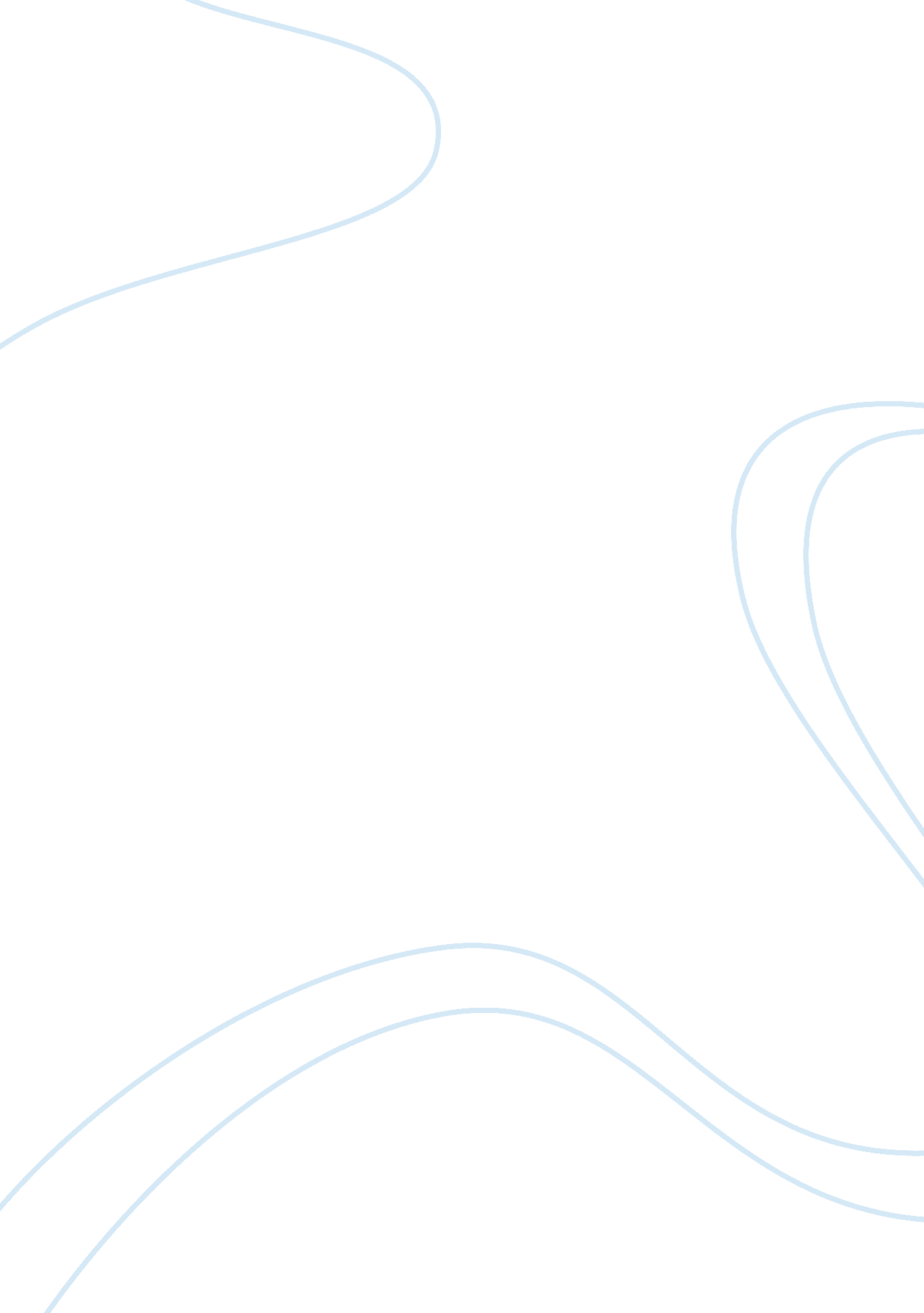 Transparency international research paperBusiness, Strategy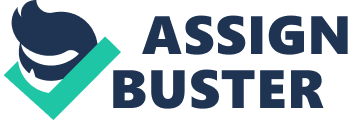 This growing trend really affect growth in those nation that fall in the radial of Transparency International. Transparency International Key Term overview: The key term of discussion ‘ Transparency International” TTL exists to promote systemic and sustainable change towards a world free of corruption. Such a strategy can gain credibility, momentum and impact, particularly when it leads to tangible help to the victims and witnesses of corruption. It implies that TTL will not shy away from “ naming names” or exposing individual cases if it believes it necessary to achieve these aims. Major Article Summary After going through several articles the one found relevant to the topic of discussion was the annual Corruption Perceptions Index (Cap), published by Transparency International which has had a pivotal role in focusing attention on corruption. Despite recent critiques of the ICP, it remains highly influential on research into the causes of corruption and is also extensively used to galvanism support for measures to fight corruption. In the article, focus was put on how the indexes of corruption was compile and the impact of it on the various nation rate in combating the menace. The issue of corruption and how to fight it has assumed ever more vital in recent years. Not only has there been a significant growth in academic research on irruption, but media attention has also focused far more on corruption scandals, and governments, international financial institutions and non- governmental organizations (Nags) have devoted increasing resources in combating corruption. The World Bank, in particular, has identified corruption as ‘ The single greatest obstacle to economic and social development’ and has taken the lead in promoting ‘ good governance’ as a key strategy to combat corruption. So in both multilateral and bilateral aid today, combating corruption and establishing good governance are seen as necessary parts of supporting sustainable development. However, notwithstanding the importance of the organization mentioned above in the fight against corruption, it is the formation of Transparency International (TTL) in 1 993, and the publication Of its annual Corruption Perceptions Index (Cap) since 1 995, which have been most influential in sharpening the focus on corruption. TTL itself says about the ICP that ‘ The annual TTL Corruption Perceptions Index (ICP), first released in 1995, is the best known of TLS tools. It has been widely credited for putting TTL and the issue of corruption on the international policy agenda. Indeed, the ICP has rightly been seen as an immensely vital step in focusing attention on the issue of corruption, offering for the first time a systematic basis on which to compare perceptions of corruption across a range of different countries, year by year. Without the ICP, it is doubtful whether many secondary studies which seek to identify the causes of corruption would have been undertaken, since the index offers an ideal large basis for analysis. We should therefore not underplay its significance in the fight against corruption: its value goes beyond the stimulation of research activity, since the publication of the ICP each autumn as generated widespread media interest across the world and contributed to gallivanting international anti-corruption initiatives, such as those sponsored by the World Bank. 